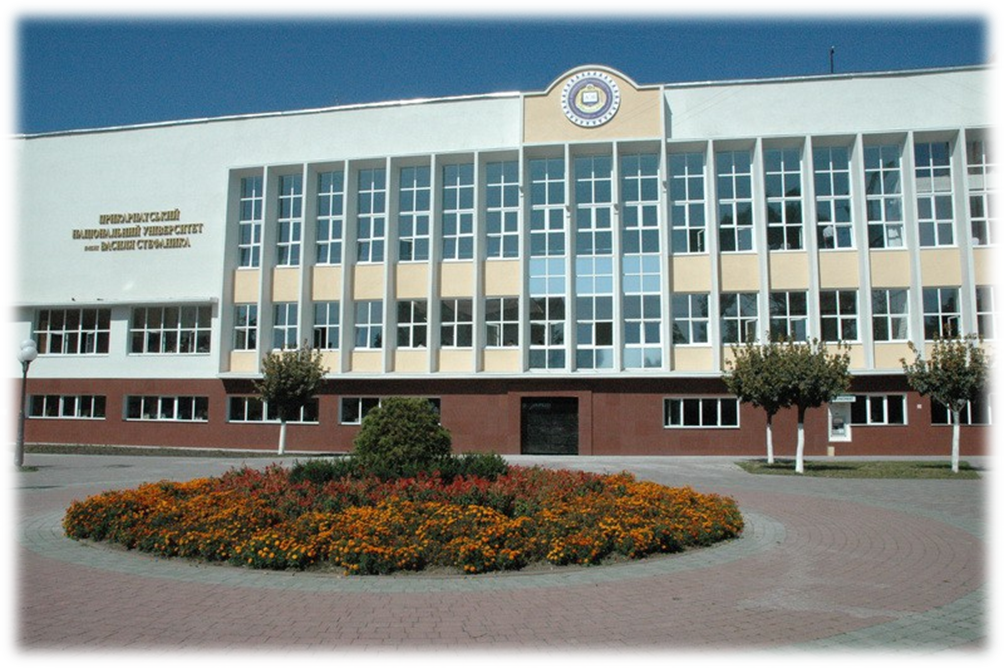 Віртуальна виставка нових надходжень на 26 грудня 2018 року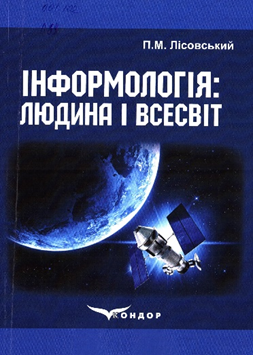 001.102 Л 63          Лісовський П. М.  Інформологія: Людина і Всесвіт : навч. посіб. / П. М. Лісовський. – К. : ВД "Кондор", 2018. – 152 с.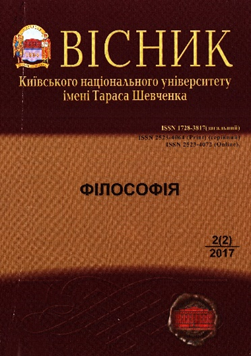 1    В 53          Вісник Київського національного університету ім. Т. Шевченка. Сер. Філософія. – К. : КНУ ім. Т. Шевченка, 2017. – Вип. 2(2). – 36 с.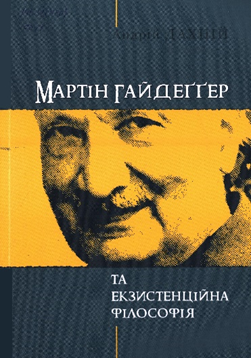 141.32(430) Д 21          Дахній А.  Мартін Гайдеґґер та екзистенційна філософія : моногр. / А. Дахній; Львівський нац. ун-т ім. І. Франка. – Львів : ЛНУ, 2018. – 250 с.  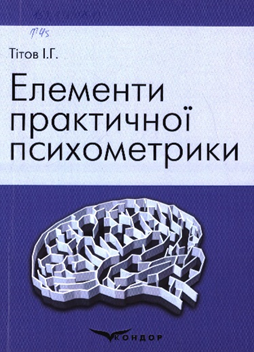 159.938(075.8) Т 45          Тітов І. Г.  Елементи практичної психометрики : навч. посіб. / І. Г. Тітов. – К. : ВД "Кондор", 2018. – 128 с.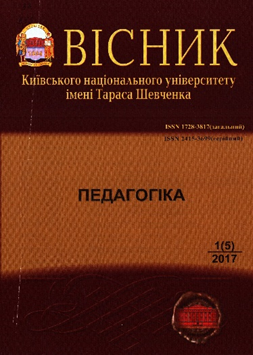 37  В 53           Вісник Київського національного університету ім. Т. Шевченка. Сер. Педагогіка. – К. : КНУ ім. Т. Шевченка, 2017. – Вип. 1(5). – 82 с.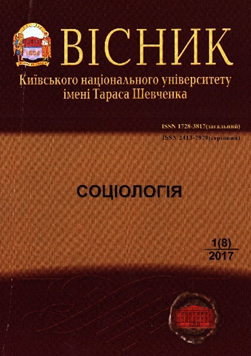 316  В 53          Вісник Київського національного університету ім. Т. Шевченка. Сер. Соціологія. – К. : КНУ ім. Т. Шевченка, 2017. – Вип. 1(8). – 100 с.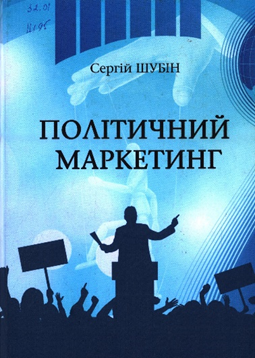 32.01 Ш 95          Шубін С.  Політичний маркетинг : моногр. / С. Шубін; Миколаївський обл. ін-т післядипломної пед. освіти. – Миколаїв : Іліон, 2018. – 1156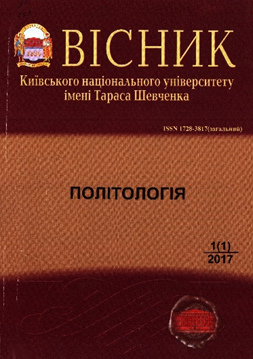 32  В 53          Вісник Київського національного університету ім. Т. Шевченка. Сер. Політологія. – К. : КНУ ім. Т. Шевченка, 2017. – Вип. 1(1). – 38 с.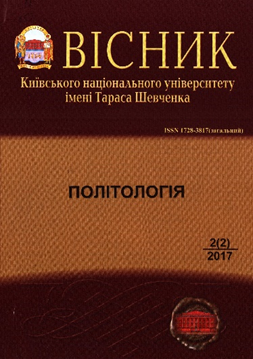 32   В 53          Вісник Київського національного університету ім. Т. Шевченка. Сер. Політологія. – К. : КНУ ім. Т. Шевченка, 2017. – Вип. 2(2). – 47 с.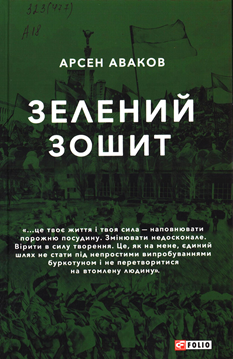 323(477) А 18          Аваков А.  Зелений зошит : збірник / А. Аваков. – Х. : Фоліо, 2018. – 154 с.  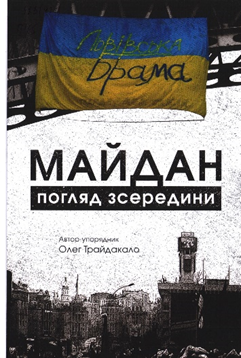 323(477) Т 65          Трайдакало О.  Майдан. Погляд зсередини / О. Трайдакало. – К. : В-ць Мельник М., 2018. – 320 с.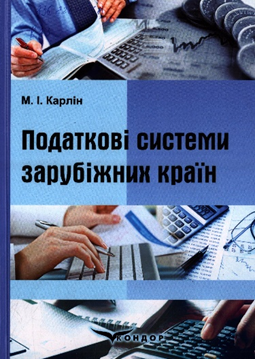 336.221.4(075.8) К 23Карлін М. І.  Податкові системи зарубіжних країн : навч. посіб. / М. І. Карлін; Східноєвропейський нац. ун-т ім. Лесі Українки. – К. : ВД "Кондор", 2018. – 368 с.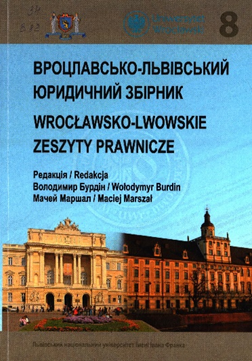 34   В 82          Вроцлавсько-Львівський юридичний збірник = Wroclawsko-Lwowskie zeszyty prawnicze : зб. наук. пр. – Львів : ЛНУ ім. І. Франка, 2017. – Вип. 8. – 268 с.  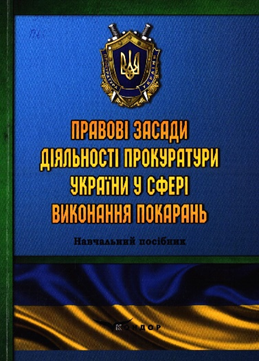 343.163(075.8) П 65          Правові засади діяльності прокуратури України у сфері виконання покарань : навч. посіб. / за ред. О. М. Джужи, О. Г. Колба. – К. : Кондор-видавництво, 2018. – 240 с. – Рек. МОН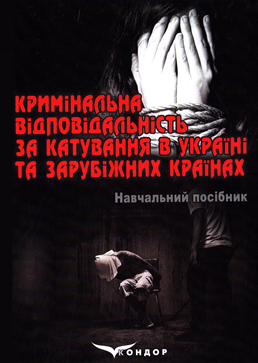 343.6(075.8) К 82          Кримінальна відповідальність за катування в Україні та зарубіжних країнах : навч. посіб. / за ред. А. В. Савченка. – К. : ВД "Кондор", 2018. – 240 с. – Рек. МОН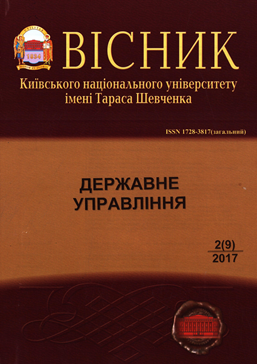 35   В 53          Вісник Київського національного університету ім. Т. Шевченка. Сер. Державне управління. – К. : КНУ ім. Т. Шевченка, 2017. – Вип. 2(9). – 72 с.